LightHouse Tactile Map ResourcesTMAP: Tactile Maps Automated ProductionThe place to create your FREE TMAP user-account.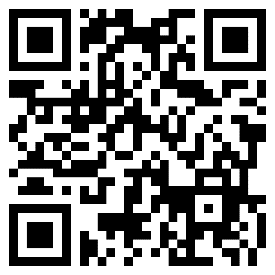 tmap.lighthouse-sf.org/users/sign_inYouTube videos:A brief overview of TMAP.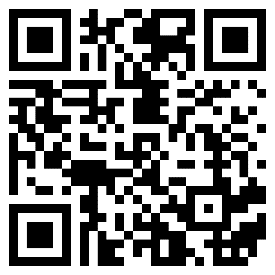 https://www.youtube.com/watch?v=g5QuyCeEs1MReading a TMAP.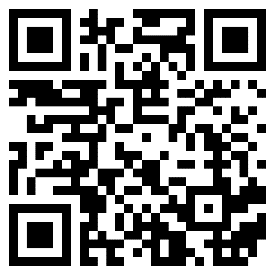 https://www.youtube.com/watch?v=J3t3QHuHlcYThe resource for everything TMAP.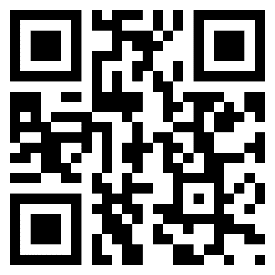 lighthouse-sf.org/tmapEmail inquiries: tmap@lighthouse-sf.orgAdaptations StoreAdaptations is your online go-to for unique tactile maps not found in other catalogs. (888) 400-8933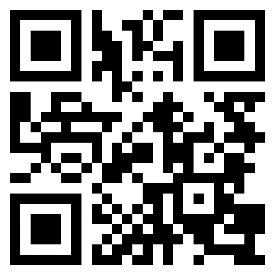 http://adaptations.orgEmail inquiries: adaptations@lighthouse-sf.orgMAD Lab (Media and Accessible Design Laboratory)We specialize in the creation of tactile maps of all types. If you’re in need of a map, contact us.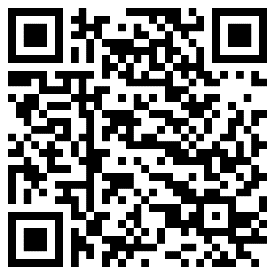 lighthouse-sf.org/braille-and-accessible-designEmail inquiries: madlab@lighthouse-sf.orgBART MapsIf you live or teach in the San Francisco Bay Area, you are eligible to request free tactile maps of BART stations and the Salesforce Transit BART Map Request Form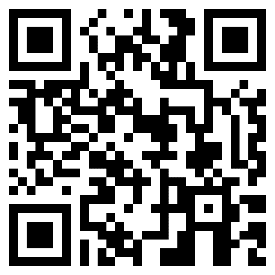 https://forms.office.com/r/be3R1jK6VzJerry Kuns, ConsultantPhone: (415) 793-5673Email: jerrykuns@gmail.com